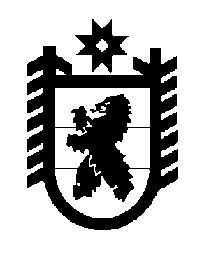 Российская Федерация Республика Карелия    ПРАВИТЕЛЬСТВО РЕСПУБЛИКИ КАРЕЛИЯРАСПОРЯЖЕНИЕот 24 декабря 2012 года № 810р-Пг. Петрозаводск В целях обеспечения безопасности населения, профилактики гибели и травматизма на водных объектах, предупреждения и сокращения количества несчастных случаев на водоемах в осенне-зимне-весенний период на территории Республики Карелия, в соответствии с Федеральным законом от 6 октября 2003 года № 131-ФЗ "Об общих принципах организации местного самоуправления в Российской Федерации":1. Рекомендовать органам местного самоуправления муниципальных районов и городских округов в Республике Карелия:принимать меры по обеспечению безопасности людей на водных объектах, охране их жизни и здоровья;в период становления (таяния) ледового покрытия водных объектов выставлять запрещающие знаки в местах массового выхода (выезда) людей на лед водных объектов;организовывать информирование населения о мерах безопасности на льду водных объектов, о резких изменениях погодных условий и ледовой обстановке.2. Государственному комитету Республики Карелия по обеспечению жизнедеятельности и безопасности населения обеспечить проверку готовности подведомственных аварийно-спасательных служб и аварийно-спасательных формирований к реагированию на чрезвычайные ситуации и проведению работ по их ликвидации.             ГлаваРеспублики  Карелия                                                             А.П. Худилайнен